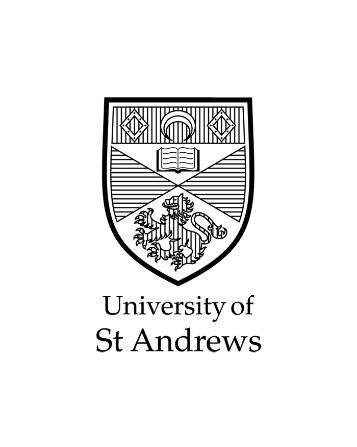 PARTICIPANTS WANTEDNOTE TO RESEARCHER: 
Amend/delete all text in red as appropriate. All guidance information (blue italics) should be deleted. The final text should be all in black. This template can be tailored and added to, to meet the specific requirements of the researcher(s), however it is recommended that as much be retained as possible. Ensure the advert is appropriately formatted for your intended purpose and the font is of a sufficient size (for example, for posters ensure the font is large enough to be read from a distance).Project Title Title of StudyThis study is being conducted as part of my/our, [names of Researchers] [Honours Degree/PhD Thesis/research study] in the [School/Department name] at the University of St Andrews.We invite you to participate in a research project [short but sufficiently detailed description of the research – Provide a brief description of what the participant will be asked to do, including where and when it will take place, and how long it will take. Provide brief details of any reward associated with participation]. If you are interested, please get in contact using the details below. You will then be given a Participant Information Sheet that further details [my/our] research and have the opportunity to ask questions, before being asked whether you consent to participate.Contact DetailsResearcher:		[enter name(s)] students must also provide the name of their Supervisor, which should be followed by the word supervisor in brackets, e.g. (Supervisor)Contact Details:	[enter a University email address and University phone number] undergraduate students must provide both their and their supervisor’s University contact information. 